مديرية التربية لولاية ...................                                                السنـــــة الدراسيــــة: 2018/2019متوسطة ............................................                                    الأستاذ (ة) : ...........................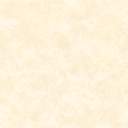       الأستـــاذ                               السيد المفتش                            السيد  المديـر...........................                        ................................                          ................................الفصلعدد الساعاتالمقطعالأنشطة العدديةالأنشطة الهندسيةالفصلعدد الساعاتالمقطعالموارد المعرفية والمنهجيةالموارد المعرفية والمنهجيةالفصــــــــــــــــــــــــــــــــل الأول17 ساالعمليات على لكسور-الاعداد النسبيةالمثلثاتتقويم تشخيصيتقويم تشخيصيالفصــــــــــــــــــــــــــــــــل الأول17 ساالعمليات على لكسور-الاعداد النسبيةالمثلثاتوضعية الانطلاقوضعية الانطلاقالفصــــــــــــــــــــــــــــــــل الأول17 ساالعمليات على لكسور-الاعداد النسبيةالمثلثاتتعيين مقلوب عدد غير معدوم. قسمة كسرين. مقارنة كسرين.  جمع وطرح كسرين. حساب جداء عددين نسبيين. حساب حاصل قسمة عددين نسبيين.معرفة حالات تقايس المثلثات واستعمالها في براهين بسيطة.الفصــــــــــــــــــــــــــــــــل الأول17 ساالعمليات على لكسور-الاعداد النسبيةالمثلثاتوضعيات الإدماج – وضعيات تقويمية – معالجة بيداغوجيةوضعيات الإدماج – وضعيات تقويمية – معالجة بيداغوجيةالفصــــــــــــــــــــــــــــــــل الأول17 ساالعمليات على الاعداد الناطقةالمثلثاتوضعية الانطلاقوضعية الانطلاقالفصــــــــــــــــــــــــــــــــل الأول17 ساالعمليات على الاعداد الناطقةالمثلثاتالتعرف على العدد الناطق.حساب مجموع وفرق وجداء وحاصل قسمة عددين ناطقين. معرفة خواص مستقيم المنتصفين واستعمالها في براهين بسيطة.معرفة واستعمال تناسبية الأطوال لأضلاع المثلثين المعينين بمستقيمين متوازيين يقطعهما قاطعان غير متوازيين.الفصــــــــــــــــــــــــــــــــل الأول17 ساالعمليات على الاعداد الناطقةالمثلثاتوضعيات الإدماج – وضعيات تقويمية – معالجة بيداغوجيةوضعيات الإدماج – وضعيات تقويمية – معالجة بيداغوجيةالفصــــــــــــــــــــــــــــــــل الأول19 ساالقوى ذات اسس نسبية صحيحةالمثلثاتوضعية الانطلاقوضعية الانطلاقالفصــــــــــــــــــــــــــــــــل الأول19 ساالقوى ذات اسس نسبية صحيحةالمثلثاتتعيين القوة من الرتبة   للعدد 10.معرفة واستعمال قواعد   الحساب على قوى العدد 10.كتابة عدد عشري باستعمال قوى 10. تعيين الكتابة العلمية لعدد عشري.استعمال الكتابة العلمية لحصر عدد عشري ولإيجاد رتبة مقدار عدد. حساب قوة عدد نسبي.معرفة قواعد الحساب على قوة عدد نسبي واستعمالها في وضعيات بسيطة.إجراء حساب يتضمن قوى.تعريف وإنشاء المستقيمات الخاصة في المثلث (المحاور، الارتفاعات، المتوسطات، المنصفات).معرفة خواص هذه المستقيمات (خاصية الارتفاعات تقبل دون برهان) واستعمالها في وضعيات بسيطة.الفصــــــــــــــــــــــــــــــــل الأول19 ساالقوى ذات اسس نسبية صحيحةالمثلثاتوضعيات الإدماج – وضعيات تقويمية – معالجة بيداغوجيةوضعيات الإدماج – وضعيات تقويمية – معالجة بيداغوجيةالفصــــــــــــــــــــــــــــــــل الأول                       اختبارات الفصل الأول                       اختبارات الفصل الأول                       اختبارات الفصل الأول                       اختبارات الفصل الأولالفصلالثاني17 ساالحساب الحرفيالمثلث القائم والدائرة – خاصية فيثاغورسوضعية الانطلاقوضعية الانطلاقالفصلالثاني17 ساالحساب الحرفيالمثلث القائم والدائرة – خاصية فيثاغورستبسيط عبارة جبرية.نشر عبارات جبرية من الشكل:  حيث  وووأعداد نسبيةحساب قيمة عبارة حرفية.معرفة خاصية الدائرة المحيطة بالمثلث القائم واستعمالها.معرفة خاصية المتوسط المتعلق بالوتر في مثلث قائم واستعمالها.معرفة خاصية فيثاغورس واستعمالها.الفصلالثاني17 ساالحساب الحرفيالمثلث القائم والدائرة – خاصية فيثاغورسوضعيات الإدماج – وضعيات تقويمية – معالجة بيداغوجيةوضعيات الإدماج – وضعيات تقويمية – معالجة بيداغوجيةالفصلالثاني19 ساالتناسبيةالمثلث القائم والدائرة – جيب تمام زاويةوضعية الانطلاقوضعية الانطلاقالفصلالثاني19 ساالتناسبيةالمثلث القائم والدائرة – جيب تمام زاويةالتعرف على وضعية تناسبية في تمثيل بياني.التعرف على الحركة المنتظمة.توظيفالتناسبية لاستعمال وحدات الزمن.استعمال المساواة في حسابات متعلقة بالمسافة المقطوعة والسرعة والزمن.  تحويل وحدات قياس السرعة.استعمال التناسبية في وضعيات تدخل فيه النسبة المئوية.تعريف بعد نقطة عن مستقيم وتعيينه.معرفة الوضعيات النسبية لمستقيم ودائرة. إنشاء مماس لدائرة في نقطة منها.تعريف جيب تمام زاوية حادة في مثلث قائم. تعيين قيمة مقربة أو القيمة المضبوطة لجيب تمام زاوية حادة أو لزاوية بمعرفة جيب التمام لها. حساب زوايا أو أطوال بتوظيف جيب تمام زاوية.الفصلالثاني19 ساالتناسبيةالمثلث القائم والدائرة – جيب تمام زاويةوضعيات الإدماج – وضعيات تقويمية – معالجة بيداغوجيةوضعيات الإدماج – وضعيات تقويمية – معالجة بيداغوجيةالفصلالثاني                     إختبارات الفصل الثاني                     إختبارات الفصل الثاني                     إختبارات الفصل الثاني                     إختبارات الفصل الثانيالفصــــــــــــــــــــــــــــــــل الثالث16 ساالمساويات-المتباينات-المعادلاتالانسحابوضعية الانطلاقوضعية الانطلاقالفصــــــــــــــــــــــــــــــــل الثالث16 ساالمساويات-المتباينات-المعادلاتالانسحابمعرفة الخواص المتعلقة بالمساويات (أو المتباينات) والعمليات واستعمالها في وضعيات بسيطة.مقارنة عددين ناطقين.حصر عدد موجب مكتوب في الشكل العشري باستعمال التدوير إلى رتبة معينة.ترييض مشكلات وحلّها بتوظيف المعادلات من الدرجة الأولى ذات مجهول واحد.تعريف الانسحاب انطلاقا من متوازي الأضلاع.إنشاء صورة: نقطة، قطعة مستقيم، نصف المستقيم، مستقيم، دائرة بانسحاب. معرفة خواص الانسحاب وتوظيفهاالفصــــــــــــــــــــــــــــــــل الثالث16 ساالمساويات-المتباينات-المعادلاتالانسحابوضعيات الإدماج – وضعيات تقويمية – معالجة بيداغوجيةوضعيات الإدماج – وضعيات تقويمية – معالجة بيداغوجيةالفصــــــــــــــــــــــــــــــــل الثالث16 ساتنظيم معطياتالهرم ومخروط الدورانوضعية الانطلاقوضعية الانطلاقالفصــــــــــــــــــــــــــــــــل الثالث16 ساتنظيم معطياتالهرم ومخروط الدورانتجميع معطيات إحصائية في فئات وتنظيمها في جدول.حساب تكرارت.تقديم سلسلة إحصائية في جدول وتمثيلها بمخطط أو بيان (الأشرطة، المدرج التكراري).حساب تكرارات نسبية.حساب المتوسط المتوازن لسلسلة إحصائية. استعمال المجدولات في استغلال معطيات إحصائية.وصف هرم ومخروط الدوران.تمثيل الهرم ومخروط الدوران.إنجاز تصميم لهرم ولمخروط الدوران أبعادهما معلومة.صنع هرم ومخروط الدوران أبعادهما معلومة.حساب حجم كل من الهرم ومخروط الدوران.الفصــــــــــــــــــــــــــــــــل الثالث16 ساتنظيم معطياتالهرم ومخروط الدورانوضعيات الإدماج – وضعيات تقويمية – معالجة بيداغوجيةوضعيات الإدماج – وضعيات تقويمية – معالجة بيداغوجيةالفصــــــــــــــــــــــــــــــــل الثالث16 سا               إختبارات الفصل الثالث               إختبارات الفصل الثالث               إختبارات الفصل الثالث